The Legal PositionBus stops are, in law, traffic signs. As such they are erected by the local authority, not by the bus companies. The local authority will decide on the location of the bus stop in consultation with the police, taking into account the convenience of bus passengers and road safety; the local authority has no obligation to consult with local residents. Bus shelters are provided at some bus stops. Many are funded (or part-funded) by the County Council, but most are erected, owned and maintained by the local district council or, in some cases, the parish or town council. New bus shelters provided with financial assistance from the County Council must conform to standards laid down by the Council.Some shelters are provided and maintained by advertising companies in association with the district council. Bus operators can legally run bus services along any public highway, provided that they comply with any weight, width or height restrictions and any other traffic orders applying to those roads.Bus StopBus stop signs should be clearly visible to pedestrians and bus drivers by being located above road trafﬁc, pedestrians and street furniture. The bottom of the sign should not be less than 2.5m above ground level and the sign not less than 450mm wide and 620mm high (See Diagram ). It is recognised that in certain situations higher mounting positions have been successful in deterring vandalism. 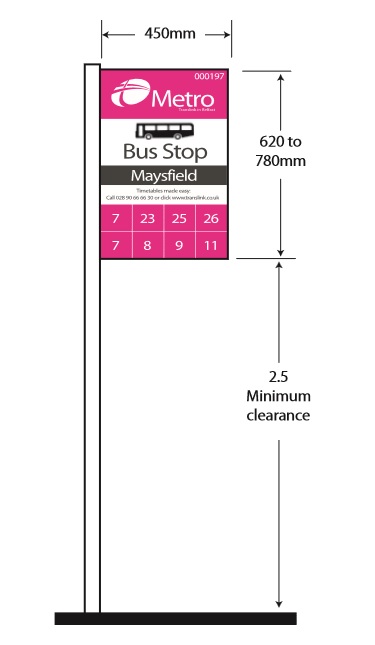 